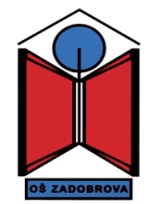 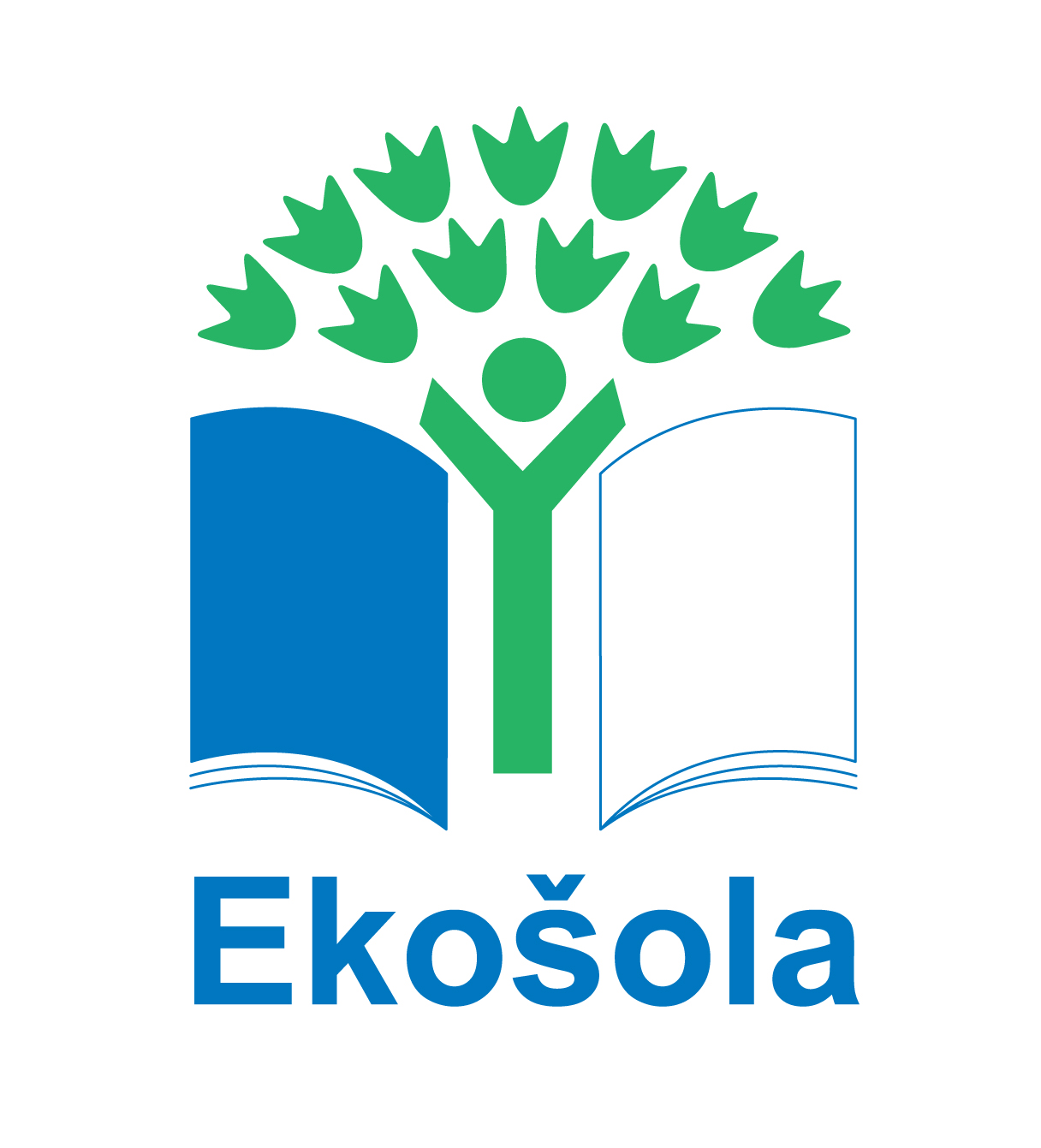 ZAPISNIK KOMISIJE ZA PREHRANO dne 20. 3. 2023 v prostorih šole.Sestanek se je začel ob 18:00. Prisotni: ravnatelj Vladimir Znoj, pomočnica ravnatelja Polona Debeljak, mentorica šolske skupnosti učencev Anna De Domizio, predstavnik staršev Klemen Dovč, predstavnica staršev Ana Pristavec, predstavnica staršev Katarina Pirman Škoro, učenka Nina Žle, učenka Ema FerencRavnatelj Vladimir Znoj je pozdravil prisotne. Predlagal je naslednji dnevni red:volitev delovnega predsedstvaanketa o sestavi obrokovprehranski prekršeksestava jedilnikovakcije v mesecu aprilu 2023lokalni dobaviteljiprihodnji sestanekAD1) Komisija za prehrano je za predsednika izvolila predstavnika staršev Klemna Dovča in tajnika- učenca/učenko šolske skupnosti. AD2) Komisija v aprilu 2023 sestavi anketo o sestavi obrokov in jo posreduje vsem učencem na šoli. V letošnjem šolskem letu mora biti anketa sestavljena, izpolnjena s strani učencev in analizirana. S pomočjo teh podatkov bomo lahko v začetku naslednjega šolskega leta začeli s pripravo spremembe jedilnikov, ki pa pridejo v veljavo marca 2024. AD3) Člani komisije so se dogovorili, da je lahko 1x na teden na jedilniku manj zdrav obrok npr. pizza, burek, burger, hot dog, čokoladni žepek ipd. AD4) Pri sestavi novih jedilnikov se teži k bolj pestri ponudbi kruhov (polnozrnati, koruzni, s semeni ipd.), zmanjšanju deleža bele moke in zmanjšanju deleža belega sladkorja. AD5) Z aprilom 2023 se iz jedilnika prične umikati procesirane mesnine (paštete ipd.) in sokove ter regulirati sladkobo čaja. Sokove bodo učenci prejeli le ob tistih dnevih dejavnosti, ki se izvajajo izven šole (športni dan ipd.). AD6) Za bolj kakovostno hrano/pijačo se ima šola namen povezati z lokalnimi kmetijami in dobavitelji. Ob koncu letošnjega šolskega leta želi komisija za prehrano sklicati sestanek s predstavniki lokalnih dobaviteljev in kmetij, na katerem bi navedli količino hrane/pijače in ostalih izdelkov, ki jo šola potrebuje in roke, v katerih bi morali dobavitelji te izdelke dostaviti. AD6) Komisija se ponovno sreča 17. 4. ob 18. uri v prostorih šole. Sestanek končan ob 19. 50. Overovatelj zapisnika: Vladimir Znoj                                       		    Zapisala: Anna De DomizioPodpis:_____________________           		žig                                          Podpis:_____________________            